1. A játék szervezőjeA „Tedd próbára Dokadek 30 tudásod” elnevezésű nyereményjáték („Játék”) szervezője a Magyar Doka Kft. (székhely: 1037 Budapest, Törökkő utca 5-7., cégjegyzékszám: xxxxx, a továbbiakban: „Szervező”). A nyereményjátékot semmilyen formában nem szponzorálja, üzemelteti, működteti vagy támogatja a Facebook, csak a játék platformját biztosítja. Bármilyen kérdés, észrevétel vagy panasz a nyereményjáték szervezőjéhez érkezik be és nem a Facebookhoz.2. A játékban részt vevő személyek:2.1 A Játékban kizárólag magyarországi lakó- vagy tartózkodási hellyel, valamint a magyar hatóságok által kiállított érvényes személyazonosító okmánnyal rendelkező, 18. életévét betöltött magyar állampolgár, a 2.8. pontban meghatározott személyek körébe nem eső, cselekvőképes természetes személy (a továbbiakban: „Játékos”) vehet részt, aki a Játék 3. pontban írt időtartama alatt a www.facebook.hu domain alatti weboldalon (a továbbiakban: „Facebook”)található „Magyar Doka Kft.” elnevezésű oldalon (a továbbiakban: „Oldal”) elérhető a „Tedd próbára Dokadek 30 tudásod!” elnevezésű pályázat bejegyzéséhez (a továbbiakban: „Bejegyzés”) hozzászólást tesz, és ezzel a Szervező rendelkezésére bocsátja a Facebook oldalon megadott adatait, továbbá a hozzászólásával elfogadja a jelen játékszabályzatban („Játékszabályzat”) írt valamennyi feltételt (a továbbiakban együtt: „Hozzászólás”).2.2 A Játék időtartama alatt egy Játékos egy Hozzászólás beküldésére jogosult, amely Hozzászólás semmilyen formában nem sértheti harmadik személy személyéhez fűződő, vagy egyéb jogait.2.3 Azok a Hozzászólások, amelyek a Játékszabályzatban leírt alaki és tartalmi előírásoknak nem felelnek meg, a Játékból automatikusan kizárásra kerülnek.2.4 A Szervező a nem valós adatokat megadó résztvevőket kizárhatja a Játékból.2.5 A Szervező kizárólag azokat a Hozzászólásokat tekinti érvényesnek, amelyeket a Játékosok általuk regisztrált saját Facebook profil igénybevételével és saját e-mail címük megadásával küldenek be a Játékba. Amennyiben a Játékos nem saját maga által regisztrált Facebook profilt vesz igénybe, illetve nem saját e-mail címét adja meg, a Játékkal kapcsolatos, Facebook profil vagy e-mail fiók használatára vonatkozó jogosultságból fakadó vitákkal kapcsolatban a Szervező mindennemű felelősségét kizárja.2.6 A Hozzászólás beküldésével a Játékos tudomásul veszi, hogy a Játék technikai infrastruktúrájának tartalma, teljesítménye, üzenet- és adatátviteli-, valamint válaszadási sebessége a kiszolgáló technológia függvénye, és ezáltal ezeket kedvezőtlenül befolyásolhatja olyan, a Szervezőn kívülálló tényező, mint például (de nem kizárólagosan) kapcsolati hiba, a szerver számítógépek teljesítménye, a hálózati leterheltség, a hálózati torlódás, a lefedettség, valamint a biztonságos hálózati kapcsolat fenntartása. A Szervező e bekezdésben írtak, illetve az e bekezdésben írtakból fakadó hibák, hiányosságok tekintetében mindennemű felelősségét kizárja.2.7 A Hozzászólásokat a Játékszabályzat feltételei teljesítésének az ellenőrzése végett a Szervező megvizsgálhatja, és amennyiben azok, illetve az azt beküldő Játékos bármely okból nem felel meg a Játékszabályzat feltételeinek, úgy az érintett Játékost a Játékból kizárhatja.2.8 A Játékból ki vannak zárva a Szervező (Magyar Doka Kft.), valamint a Játék szervezésében részt vevő egyéb szervezetek dolgozói és mindezen személyek Ptk. 8:1.§ (1) bekezdés 1. pontjában meghatározott közeli hozzátartozói.2.9 Szervező fenntartja magának a jogot arra, hogy a Játékból azonnali hatállyal kizárja azon Játékosokat, akik esetében azt tapasztalja, illetve annak megalapozott gyanúja merül fel, hogy a Játék szellemével ellentétesen egy természetes személy neve vagy valamely kitalált fantázianév alatt nem valós Facebook profillal vesznek részt a játékban, azzal a céllal, hogy a nyerési esélyeiket ezzel a megtévesztő magatartással megnöveljék. Ilyen játékosoknak minősülnek például a sorsolásokon és egyéb nyereményjátékokon történő részvétel érdekében társult személyek, akik a nyeremény megszerzése érdekében összehangolják cselekményeiket és egy név alatt több személy teljesítményeit egyesítik, és ezzel megfosztják a nyerési esélyektől a tisztességesen játszani kívánó többi játékost. Ilyen személyeknek minősülnek továbbá, akik nem valós adatokkal vagy több, illetve hamis Facebook profillal vesznek részt a Játékban abból a célból, hogy tisztességtelenül növeljék a saját nyerési esélyeiket. A jelen pontban meghatározott, tisztességtelen magatartást tanúsító résztvevők vagy játékosok kötelesek megtéríteni minden olyan kárt, amelyet a Játékkal összefüggésben a Szervezőnek okoztak.3. A játék időtartamaA játék 2018.xx.xx. napján xx:xx órakor kezdődik és 2018.xx.xx. napján xx óra xx percig tart.4. A játék definíciója és menete4.1. A Szervező a „Tedd próbára Dokadek 30 tudásod! 🙂” néven hirdet játékot aFacebookon, melynek keretében arra kéri a részvevőket, hogy a jelen Játékszabályzatban foglaltakkal összhangban írják meg hozzászólásban a minden kedden XX XX órakor felkerülő bejegyzésben közzétett kérdésre a választ. Ahány kérdésre helyesen válaszol a Játékos, annyiszor (de maximum hatszor) kerül bele a neve a nyereményért játékban lévők listájába, növelve ezzel esélyeit az ajándékcsomag megnyerésére.  A hozzászólásban helyesen válaszoló játékosok közül 1 fő nyertes kerül véletlenszerűen kisorsolásra. A Szervező a sorsoláson 1 fő tartaléknyertest sorsol ki. A tartaléknyertes a 2.3 és 2.4 pontban foglaltak szerint lehet jogosult az adott nyereményre, amennyiben a nyertes Pályázata bármely okból érvénytelen vagy a nyertes az adott Játékból a Pályázatával összefüggő egyéb okból kizárásra kerül, illetőleg a Szervező megkeresésére 7 naptári napon belül érdemben nem reagál. A nyereményt előzetes egyeztetést követően a Szervezőtől személyesen, illetőleg postai úton veheti át a nyertes.4.2 A Bejegyzés tartalma a következő:#Dokadek30 #födémzsalurendszerA játék menete: Ahhoz, hogy részt vegyetek a játékban, hozzászólásban válaszoljatok a keddi bejegyzésnél feltett kérdésre! Összesen 6 db kérdést teszünk fel és aki már egy kérdésre helyesen válaszol, bekerül a sorsolásba, de annyival nő az esélyed a nyereményre, ahány kérdésre helyesen válaszolsz.A Megosztás nem feltétele a játéknak, de nagyon hálásak vagyunk, ha a megosztásotokkal az ismerőseiteknek is lehetőséget adtok, hogy játszanak. A sorsolás időpontja: 2018.xx.xx. xx:xx A nyertes nevét hozzászólásban fogjuk feltüntetni a 2018. xx. xx. bejegyzés alatt, illetve személyes üzenetben is értesítjük. Sok sikert kívánunk mindenkinek! 🎉🎉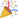 4.3 Szervező a Játék teljes időtartama alatt - 2018. xx xx. napján xx óra xx percig – beérkezett érvényes Hozzászólást beküldő Játékosok közül 2018. xx. xx. napján xx órakor a véletlenszerűség elvének eleget tevő gépi sorsolással összesen 1 fő nyertes, valamint 1 fő tartalék Játékost sorsol ki. A Szervező a sorsolás során számításba veszi azt, hogy a Játékos eleget tett a nyereményjáték kiírásának. A nyertes Játékos az 5.1 pontban feltüntetett nyereményt nyeri meg. A sorsolás menetét dokumentáljuk. 4.4 A sorsoláson a Játék időtartama alatt érvényes Hozzászólást beküldő minden Játékos Bejegyzésenként kizárólag egy Hozzászólással vesz részt.4.5 A Szervező a nyertes Játékos nevét közzéteszi a Facebook profiljában a sorsolást követően, valamint 2018. xx xx. napján legkésőbb xx óra xx percig személyes üzenetben értesíti a nyertest, amelyhez a Játékosok a Játékban való részvételükkel feltétel nélkül és kifejezetten hozzájárulnak. A Szervező a nyereményjátékkal, és annak szabályaival kapcsolatosan levelezést nem folytat.A nyertes Játékos bármely további értesítés nélkül a Játékból automatikusan kizárásra kerül, ezáltal nem jogosult a nyeremény átvételére, ha:- ha azértesítő levélre 7 naptári napon belül, legkésőbb 2018. xx xx. xx:xx-ig nem válaszol; - ha bármely okból nem lehet felvenni a nyertessel a kapcsolatot; - bebizonyosodik, hogy a Játék menetét/eredményét bármilyen módon szándékosan befolyásolni próbálja;- jelen részvételi szabályzat bármely pontját megsérti.5. Nyeremények kézbesítése5.1. A Játék során a Szervező ……………….-t sorsol ki. A nyeremény átvételének részleteit a Szervező a nyertessel Facebook üzenetben egyezteti. A nyereményt a Szervező előzetes egyeztetés után személyesen adja át a nyertesnek …………………………. A Játékos köteles együttműködni a nyeremény átvétele érdekében.Amennyiben ennek nem tesz eleget, és a nyeremény átvétele a Játékos érdekkörében felmerülő bármely okból meghiúsul, a nyeremény a továbbiakban nem vehető át és a szervezőt semmilyen felelősség nem terheli ezzel kapcsolatban, a Játékos a Szervezővel szemben semmilyen igényt nem támaszthat.5.2. A Nyeremény másra át nem ruházható, és készpénzre nem váltható.6. A Szervező felelősségeA Szervező kizárja felelősségét a Játékosok téves, pontatlan vagy hiányos adatszolgáltatásából, a cselekvőképességében részlegesen korlátozott vagy cselekvőképtelen személy törvényes képviselő hozzájárulása nélküli, vagy kiskorú személy regisztrációjából, valamint a nyertes Játékos részére elektronikus úton elküldött értesítésnek Szervezőnek fel nem róható elvesztéséből, egyéb okból történő sikertelen kézbesítéséből, illetve annak késedelméből eredő, a Játékos vagy bármely harmadik személy által elszenvedett károk tekintetében.7. KizárásA Játékból kizárásra kerülnek azok a Játékosok, akik a Játék szellemével ellentétesen vesznek részt a nyereményjátékban, azzal a céllal, hogy a nyerési esélyeiket megtévesztő magatartással megnöveljék, ezzel megfosztják a nyerési esélyektől a tisztességesen játszani kívánó többi résztvevőt. A Szervező felhívja a Játékosok figyelmét, hogy fenntartja magának a jogot, hogy ilyen cselekmény észlelése esetén kizárja a Játékost a Játékból.8. Adatvédelem, személyhez fűződő jogokA Szervező nem oszt szét a jelen Játékszabályban felsorolt nyereményen túlmenő egyéb nyereményt. A nyeremény készpénzre nem váltható.A Játékban részt vevő Játékosok részvételükkel automatikusan tudomásul veszik és elfogadják a Játék játékszabályzatát és az adatkezelésre vonatkozó szabályozást, valamint tudomásul veszik, hogy:- az adatszolgáltatás önkéntes, az adatkezelés önkéntes hozzájárulásuk alapján történik, a Játékos hozzájárulását az adatkezelés tekintetében a Játékban való részvétellel kifejezetten megadottnak kell tekinteni; - a nyertes Játékos adatait (NÉV, FACEBOOK PROFIL) a Szervező nyilvánosságra hozhatja a Szervező Facebook- és weboldalán,- amennyiben a nyereménnyel kapcsolatban adók vagy más közterhek megfizetése válik szükségessé, úgy a Szervező az e kötelezettség teljesítéséhez szükséges további adatokat is kezeli, melynek megadása a Játékos általi önkéntes hozzájárulásnak tekintendő, valamint;- a Játék során felmerülő nyereményadó megfizetését a nyeremény felajánlója vállalja. A nyereményekkel kapcsolatban adók vagy más közterhek megfizetéséhez szükséges adatok kezelésének ideje a jogszabályok szerinti kötelező adatkezelési időtartam, melyet követően az adatok törlésre kerülnek.8.1 A jelen Játékban történő részvétellel kapcsolatos adatszolgáltatás önkéntes. Azok, akik a Játékban részt vesznek, tudomásul veszik és kifejezetten hozzájárulnak ahhoz, hogy8.1.1 Szervező, mint adatkezelő és mint adatfeldolgozó a megadott személyes adataikat a Játékkal összefüggésben, a nyeremény átadásáig kapcsolattartás és adminisztráció céljából kezelje, illetve feldolgozza;8.1.2 nyertesség esetén a Játékosról nevét a Szervező minden további feltétel és ellenérték nélkül, kizárólag a Játékkal kapcsolatosan nyilvánosságra hozza;8.1.3 nyertesség esetén a Játékosról és a Nyeremény átadásáról képi felvétel készüljön, amelyet a Szervező a Facebook-, illetve weboldalán minden további külön hozzájárulás és ellenszolgáltatás nélkül akár egészében, akár részleteiben felhasználhat a személyiségi jogok maradéktalan betartása mellett;8.1.4 részvételükkel minden tekintetben, kifejezetten elfogadják a Játékszabályzat minden rendelkezését. A megadott adatok kezelője a Szervező, mint adatkezelő.8.2 Szervező szavatolja, hogy az adatkezelés mindenben a vonatkozó, hatályos jogszabályi rendelkezések megtartásával történik. Szervező bármikor lehetőséget biztosít a Játékosnak arra, hogy tájékoztatást kérjen személyes adatai kezeléséről, kérje azok törlését vagy helyesbítését az alábbi címen: 1037 Budapest, Törökkő u. 5-7. Ezenkívül a Játékost megilleti a személyes adatai kezelése elleni tiltakozás joga is. Amennyiben a tiltakozása alapján a Szervező által meghozott döntéssel nem ért egyet, úgy a Játékos bírósághoz fordulhat.8.3 A Játékos tudomásul veszi, hogy a Játékból való kizáráshoz vezet, ha a Játék lebonyolításához szükséges adatok törlését a nyeremény átadása előtt kérelmezi.8.4 A hatályos magyar jogszabályoknak megfelelően a Játékos jogosult a személyes adatai kezeléséről tájékoztatást, személyes adatai helyesbítését, zárolását, törlését kérni. Kérelmére a Szervező tájékoztatja az általa kezelt adatairól, azok forrásáról, az adatkezelés céljáról, jogalapjáról, időtartamáról, továbbá - a Játékos személyes adatainak továbbítása esetén - az adattovábbítás jogalapjáról és címzettjéről. A Szervező köteles a kérelem benyújtásától számított legrövidebb idő alatt, legfeljebb azonban 25 napon belül, közérthető formában, a Játékos erre irányuló kérelmére írásban megadni a tájékoztatást. Kérdés esetén a Szervező az alábbi elérhetőségen rendelkezésre áll: 1037 Budapest, Törökkő u. 5-7.8.5 A Szervezőhöz intézett kérelemmel a Játékos tiltakozhat személyes adatának kezelése ellen, (a) ha a személyes adatok kezelése vagy továbbítása kizárólag a Szervezőre vonatkozó jogi kötelezettség teljesítéséhez vagy a Szervező, adatátvevő vagy harmadik személy jogos érdekének érvényesítéséhez szükséges, kivéve kötelező adatkezelés esetén; (b) ha a személyes adat felhasználása vagy továbbítása közvetlen üzletszerzés, közvélemény-kutatás vagy tudományos kutatás céljára történik; valamint (c) törvényben meghatározott egyéb esetben. A kérelemről a Szervező a kérelem beérkezésétől számított 15 napon belül dönt. Amennyiben a Játékos a Szervező döntésével nem ért egyet, illetve ha a Szervező a határidőt elmulasztotta, a Játékos a döntés közlésétől, illetve a határidő utolsó napjától számított harminc (30) napon belül bírósághoz fordulhat.8.6. A Játékos a személyes adatai kezelésével kapcsolatos jogainak gyakorlása során a Szervezőhöz intézett kérelmének, illetve közlésének elutasítása, illetve az abban foglaltak teljesítésének elmulasztása esetén a Nemzeti Adatvédelmi és Információszabadság Hatósághoz, illetve a bírósághoz fordulhat jogorvoslatért. A Nemzeti Adatvédelmi és Információszabadság Hatóság elérhetősége: Postai cím: 1530 Budapest, Pf.: 5. Cím: 1125 Budapest, Szilágyi Erzsébet fasor 22/c Jogainak megsértése esetén a Játékos bírósághoz is fordulhat. A per elbírálása törvényszéki hatáskörbe tartozik, és az általános illetékességi szabályban foglaltak mellett (vö. a Polgári Perrendtartásról szóló 2016. évi CXXX. tv. 25. §) a Játékos választása szerint a Játékos lakóhelye, vagy tartózkodási helye szerinti törvényszék előtt is megindítható. A személyes adatok védelmével összefüggő per illetékmentes, és a bíróság soron kívül jár el.9. VEGYES RENDELKEZÉSEK9.1 A Hozzászólások hiányosságáért/hibájáért (pl. névelírás, e-mail cím elírása, téves vagy nem valós adat feltüntetése stb.), és ebből eredően a Nyeremény átadásának elmaradásáért vagy késedelméért a Szervező semmilyen felelősséget nem vállal.9.2 Amennyiben a nyertes Játékos a Nyereményét nem veszi át, azt a továbbiakban a Szervezőtől nem követelheti, bármely igényt a Szervezővel szemben nem támaszthat.9.3 A Szervező kizárja a felelősségét minden, a www.facebook.com Weboldalt, illetve az azt működtető szervert ért külső, ún. SQL támadások, illetve a telefonhálózatot ért támadások, meghibásodás estére. Tehát amennyiben a Weboldalt, illetve szervert vagy a kiszolgáló hálózatot ért támadás folytán a Játékosok téves rendszerüzeneteket kapnak nyereményüket, a nyertes/nem nyertes státuszukat, stb. illetően, úgy ezen esetekre a Szervező semminemű felelősséget nem vállal.9.4 Szervező fenntartja magának a jogot arra, hogy amennyiben valamely Játékos részéről bármilyen (számítógépes) manipulációt, tömegesen generált e-mailcímek, Facebook profilok létrehozását, illetve a Játék szellemével bármilyen módon összeférhetetlen vagy azt sértő magatartást tapasztal vagy ennek megalapozott gyanúja felmerül, úgy a Játékost azonnali hatállyal kizárja a Játékból.9.5 Amennyiben a Játékos adatfeltöltés vagy a Játék közben bezárja a böngésző ablakot vagy, ha a kapcsolat (bármely okból) megszakad a kiszolgáló webhelyével, abban az esetben az adatok elvesztéséért a Szervező semmilyen felelősséget nem vállal.9.6 Szervező kizárja a felelősségét az Oldal rajta kívülálló okokból történő meghibásodásáért, amely időtartam alatt a honlap nem, vagy korlátozottan használható, ugyanakkor haladéktalanul megtesz minden tőle telhető intézkedést annak érdekében, hogy a hiba okát mielőbb feltárja, illetve megszüntesse.9.7 A Játék semmilyen módon nem szponzorált a Facebook által. Az adatszolgáltatás nem a Facebook részére, hanem a Szervező részére történik.9.8 Szervező fenntartja a jogot, hogy a Játékszabályzatot indokolt esetben megváltoztassa. Az erre vonatkozó tájékoztatást a Szervező a Játék egyéb közleményeivel azonos nyilvánosságot biztosítva akként teszi közzé, hogy a szabályzat módosításának tényéről tájékoztatást nyújt, az új szabályzat elérhetőségének pontos megjelölésével, megjelölve a változást. A Játékszabályzat esetleges megváltoztatása esetén ezen új szabályzat elfogadásának minősül, ha a Játékos nem jelzi írásban kifejezetten azt, hogy a továbbiakban nem kíván részt venni a Játékban. Ezt a Facebook kommunikációs csatornáin keresztül tudja megtenni az új szabályzat közzétételét követő 24 órán belül. A Szervező ezt tudomásul veszi és haladéktalanul törli a Játék bejegyzéséből az új szabályzatot el nem fogadó Játékos hozzászólását.9.9 Amennyiben a Játékszabályzat valamely kérdést nem szabályoz, úgy a vonatkozó, hatályos jogszabályok rendelkezéseit kell alkalmazni.